คนเป็นมะเร็งจะไม่ตายแล้ว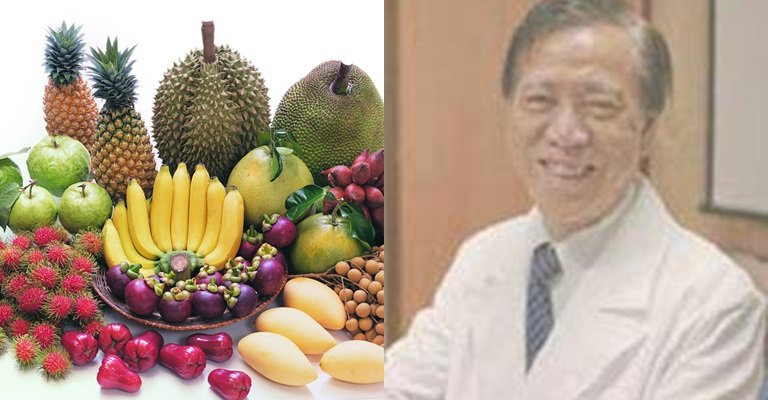 ขอบคุณ…ข่าวสดออนไลน์ 16 พ.ย.56http://www.komchadluek.net/detail/20131016/170627.html………………………………………………………………………………………………………………………..               เฟซบุ๊ก Leeprapan Lee ได้รายงานว่า มหาวิทยาลัยไถต้า ประเทศไต้หวัน นายแพทย์หวังเจิ่นอิ ผู้เชี่ยวชาญด้านกระเพาะอาหารและลำไส้ได้บอกด้วยความปราถนาดีว่าให้กินผลไม้ ในช่วงที่เวลาท้องยังว่างนั่นก็คือก่อนอาหารนั่นเองและหลังอาหารให้ดื่ม เครื่องดื่มที่ร้อน เท่านี้ คนที่เป็นมะเร็งก็จะไม่ตายแล้วไม่ว่าท่านจะเชื่อหรือไม่ก็ตาม ซึ่งวิธีการรักษาได้ถูกค้นพบแล้ว               ศาสตราจารย์ นายแพทย์หวังเจิ่นอิ ศาสตราจารย์กิตติมศักดิ์ของมหาวิทยาลัยไถต้าพูดต่อว่าการนำวิธีดังกล่าวมา ใช้นั้น สัมฤทธิ์ผลถึง 80% ซึ่งคนไข้ที่ป่วยด้วยโรคมะเร็งมีโอกาสจะหาย ไม่ว่าท่านจะเชื่อ หรือไม่ก็ตาม ผมเชื่อว่าวิธีการรักษาได้ถูกค้นพบแล้ว               สำหรับผู้ที่บำบัดและรักษาด้วยวิธีที่ใช้อยู่โดยทั่วไปซึ่งสุดท้ายผู้ป่วย ต้องเสียชีวิตไปและข้าพเจ้ารู้สึกเสียดายเป็นอย่างยิ่ง หลังบำบัดมีคนไข้ไม่กี่คนที่สามารถอยู่รอดได้เกิน 5 ปี ซึ่งส่วนใหญ่แล้วจะอยู่รอดได้ 2-3 ปีเท่านั้น จึงถูกมองว่าการรักษาที่ใช้โดยทั่วไปแล้วดูแล้วไม่น่าจะได้ผล ปกติ ผู้ป่วยไม่รับการรักษาใดใดทั้งสิ้น ผู้ป่วยก็สามารถอยู่รอดได้ถึง 2-3 ปีอยู่แล้ว การรักษาที่ใช้โดยทั่วไปนั้น คนไข้จะถูกบำบัดด้วยเคมีหรือระบบฉายแสง ซึ่งทำให้เซลที่ดีของคนไข้ พลอยได้รับพิษเข้าไปด้วย มีผลทำให้ร่างกายยิ่งอ่อนแอลง เซลจะไม่มีแรงต่อต้านอีด้วย จึงทำให้เชื้อแพร่กระจายเร็วขี้น และมีผลต่อการร่วมและการก่อกำเนิดปฎิกิริยาในด้านอื่นๆอีกรับประทานผลไม้สด               เมื่อพูดรับประทานผลไม้สดก็จะนึกถึง ผลไม้หั่นเป็นชิ้นๆ เคี้ยวแล้วรีบกลืนลงท้อง ความจริงไม่ง่ายเช่นนั้น ถ้าต้องการกินที่ได้ผล ต้องพิถีพิถันในเวลารับประทานผลไม้ดังกล่าว อะไรคือการกินแบบถูกวิธี ? อย่ากินผลไม้หลังอาหาร ควรกินช่วงเวลาที่ท้องว่างเปล่าเท่านั้น เช่นนี้แล้ว ผลไม้ถึงจะได้บรรลุผลในการฆ่าเชื้อ และสามารถให้พลังงานแก่ร่างกาย รวมถึงลดความอ้วนได้อีกด้วยและมีผลต่อการร่วมและการก่อกำเนิดปฎิกิริยาใน ด้านอื่นๆอีก ผลไม้จึงจัดได้อาหารที่มีส่วนสำคัญต่อการดำรงชีวิต               ลองนึกภาพดู เรากินขนมปัง 2 แผ่น หลังจากนั้น กินผลไม้ 1 ชิ้น ตามหลักแล้ว ผลไม้จะผ่านผนังกระเพาะอาหารก่อนเข้าสู่ลำไส้ แต่กลับถูกกีดกันจากอาหารอื่นที่รับประทานก่อนหน้าที่จะรับประทานผลไม้ เมื่อผลไม้ที่กินเข้าไปได้ถูกผสมกับอาหารและน้ำย่อยที่เป็นกรดในกระเพาะ อาหารสรรพคุณผลไม้ก็ถูกเปลี่ยนไปด้วย
การรับประทานผลไม้ก่อนอาหาร               หลังอาหารแล้วรับประทานผลไม้ คุณคงเคยได้ยินคนบ่นว่า ทุกครั้งที่กินแตงโมก็จะสอึก ถ้ากินทุเรียน ท้องจะจุก หากกินกล้วยหอม จะระบายอ่อนๆ เป็นต้น ซึ่งล้วนแต่มาจากผลไม้และอาหารที่ที่เริ่มย่อยสลายผสมผสานจนเกิดแก๊สขี้น แต่ทว่า ถ้ารับประทานผลไม้ก่อนรับประทานอาหารก็จะไม่เกิดเหตุดังกล่าว ผมขาว ผมร่วงศรีษะล้าน เคร่งเตรียด นอนหลับน้อยจนขอบตา ดำ เมื่อทานผลไม้ในขณะท้องว่าง ลักษณดังกล่าวเบื้องต้น ก็จะจางหายไป               ดร. เฮ่อโป๋ ได้บอกผลวิจัย ไว้ว่าเมื่อผลไม้เข้าสู่ร่างกายจะมีผลเป็นด่าง ดั่งเช่น ผลส้ม หรือมะนาวที่มีรสเปรี้ยวก็ตาม แต่ก็ล้วนเป็นอาหารที่มีความเป็นด่างนั่นเอง ประเด็นสำคัญ คือการรับประทานผลไม้ในเวลาที่ว่างเปล่า เพื่อให้ผลไม้ได้ช่วยเสริมความสวยงาม และอายุจะได้ยืนยาวนาน สุขภาพที่แข็งแรง มีพลามัยที่ดี มีความสุขและหุ่นดีอีกด้วย เมื่อคุณคิดจะดื่มน้ำผลไม้ ก็อย่าดื่มน้ำผลไม้กระป๋อง อย่านำผลไม้หรือน้ำผลไม้ไปอุ่นให้ร้อน เพราะจะเหลือเพียงรสชาติ คุณประโยชน์ที่ดีของผลไม้จะถูกทำลายสิ้น การรับประทานผลไม้ทั้งลูกย่อมดีกว่าดื่มน้ำผลไม้ แต่ถ้าต้องดื่มน้ำผลไม้ ต้องดื่มเป็นคำคำไปเพื่อให้น้ำลายได้คลุกเคล้ากันให้ทั่ว ก่อนดื่มลงไป คุณสามารถรับประทานผลไม้ 3 วัน ติดต่อกัน เพื่อชะล้างร่างกายให้สะอาด ผิวพรรณจะนวลผ่อง ผู้พบเห็นจะตื่นตาตื่นใจกีวี่ผลเล็กแต่มากด้วยสรรพคุณ ประกอบด้วยสาร โปรตัสเซี่ยม แมกเนเซี่ยม วิตามินE และไฟเบอร์ มีวิตามินC เป็น 2 เท่าของผลส้มแอปเปิลมีวิตามีC ต่ำ มีสารต้านอนุมูลอิสระที่จะช่วยให้วิตามินCตื่นตัว ช่วยลดการเกิดมะเร็งในลำใส้โรคหัวใจและโรคลมชัก
จึงมีคำพังเพยที่ว่า “รับประทานแอบเปิลวันละผล แพทย์จะจน เพราะทุกคน สุขภาพดี”สตรอเบอรี่เสมือนหนึ่งเป็นผู้คุ้มกันปกป้องร่างกายเพื่อให้มีสุขภาพที่ดี จึงได้รับฉายาว่า ราชาแห่งผลไม้ เพราะสารต้านอนุมูลอิสระ ปกป้องมิให้เกิดมะเร็ง การแข็งตัวของเลือดที่เกิดขึ้นในหลอดเลือดและสารอนุมูลอิสระส้มรับประทานวันละ 2-4 ผล สามารถต่อต้านไข้หวัด ลดคอเลสเตอรอล ป้องกันหรือสลายนิ่วในไตลดการเสี่ยงต่อการเกิดมะเร็งลำใส้แตงโมประกอบด้วยน้ำถึง 95% :ซึ่งแก้กระหายได้ดี มีกลูตาไธโอนเสริมสร้างระบบภูมิคุ้มกัน มีตัวสำคัญของไลโคปีน สารต้านอนุมูลอิสระ วิตามิน Cและโปแทสเซี่ยมฝรั่งและมะละกอมีวิตามิน C มากที่สุด ฝรั่งมีไฟเบอร์มากซึ่งแก้ท้องผูกได้ดี มะลกอ จะมีคาระตินส่งผลดีต่อดวงตา               เชื่อหรือไม่ ดื่มน้ำเย็นหลังอาหารก็จะเกิดมะเร็งได้ง่าย ดังนั้นหลังอาหารแล้วควรดื่มน้ำร้อน เพราะน้ำเย็นจะทำให้ไขมันที่กินเข้าไปแข็งตัว ซึ่งส่งผลเสียต่อการย่อย ไขที่แข็งตัว ทำปฎิกิริยากับกรดในกระเพาะ ทำให้ไขเป็นเกล็ดเล็ก ซึ่งง่ายต่อการดูดซึมในลำใส้ และจะฝังในผนังของลำใส้ ก่อตัวเป็นไขมัน ก่อให้เกิดมะเร็งนั่นเอง               สุภาพสตรีต้องรู้ว่า การเป็นโรคหัวใจกำเริบมิได้เริ่มต้นมาจากอาการปวด ของไตด้านซ้ายมือ แต่กลับต้องระวังเมื่อเพดานปากล่าง มีอาการเจ็บปวดอย่างรุนแรง และการปวดหน้าอกอยู่เนืองๆ อาการที่ตามมาก็คือพะอืดพะอม เหงื่อออกมาก และ60%ของคนไข้ที่เป็นโรคหัวใจ มักกำเริบในช่วงเวลาที่หลับสนิท จนไม่ตื่นอีกเลย การเกิดอาการปวดเพดานล่างของช่องปากจนตื่นขึ้น ต้องเอาใจใส่ และต้องยกระดับการเฝ้าระวังให้มากขึ้น หากเรามีความรู้ยิ่งมากเท่าไหร่ อัตราการมีชีวิตอยู่รอดก็มากขึ้นตาม……………………………………..